 VADE-MECUM D’UNE BONNE RENTRÉE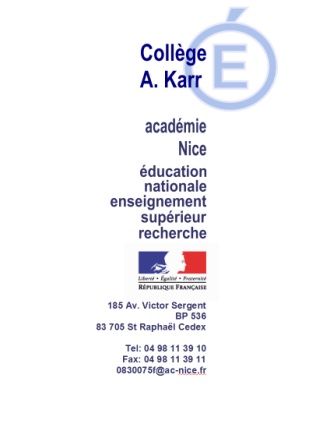 À DESTINATION DES PARENTS D’ÉLÈVES RENTRÉE 2024RELATIONS FAMILLE-COLLÈGE	La collaboration entre la famille et le collège est absolument indispensable. À cette fin, plusieurs réunions seront organisées dans le courant de l’année scolaire. Nous vous invitons à y participer ou, en cas d’impossibilité, à rencontrer le professeur principal.Dans le cas de difficultés particulières, n’hésitez pas à prendre contact avec la personne ou le service intéressé : soit le professeur concerné, le professeur principal, le Principal ou le Principal Adjoint, le Conseiller Principal d’Éducation (CPE), le Secrétaire Général (Adjoint Gestionnaire), la PSY EN, le secrétariat de direction ou de gestion, l’Assistante Sociale, le Médecin scolaire ou l’Infirmière scolaire. La diffusion des informations et autres documents s’effectue essentiellement par voie numérique. Les parents qui ne disposent pas d’un téléphone portable ou d’un poste informatique avec accès à internet, pourront accéder à un poste informatique de l’établissement. Dans le but d’assurer le meilleur suivi possible de leur enfant, Il est important que les parents puissent très régulièrement consulter le carnet de liaison de leur enfant ainsi que leur espace parents dans Pronote.SITE INTERNET DU COLLÈGE/ ACCES A PRONOTELe site internet est un des moyens de communication qui permet de renforcer la relation famille-collège. Les parents auront accès à une multitude d’informations qui concernent la vie de l’établissement.Le site est consultable à cette adresse : http://www.collegekarr.fr/ Vous pouvez également nous suivre sur Facebook : https://www.facebook.com/collegekarr ou sur Twitter : https://twitter.com/AkarrBot.Vous aurez la possibilité de consulter l’emploi du temps actualisé en temps réel de votre enfant, ses devoirs, ses notes, son bulletin, ses éventuels retards et absences, punitions ou sanctions … Afin d’accéder à ces informations, il sera nécessaire de vous connecter à l’ENT NEO puis à votre « espace parents » de Pronote. Un identifiant personnel et un mot de passe seront transmis à chaque parent en début d’année de 6ème. Il vous appartiendra de personnaliser votre mot de passe et de ne pas le divulguer à votre enfant. Votre identifiant et votre mot de passe sont personnels et seront les mêmes durant toute la scolarité de votre enfant au collège. Il est donc important de ne pas le perdre. En cas de difficulté de connexion ou de perte d’identifiant, vous pourrez solliciter les services du collège.VIE SCOLAIRE En cours d’année, tout changement de régime de sortie ou modification d'autorisation de sortie doit être transmis par écrit au CPE.Toute absence doit être signalée le jour même par téléphone auprès de la vie scolaire au 04 98 11 39 10 ou par courriel à vie-scolaire1.0830075F@ac-nice.fr.À son retour au collège, l'élève devra présenter un justificatif écrit de son absence à la vie scolaire avant d'être autorisé à reprendre les cours. Des billets sont réservés à cet effet dans le carnet de liaison.MANUELS ET FOURNITURESLes manuels scolaires seront fournis par l’établissement dès la rentrée. Toute perte ou dégradation fera l’objet de réparations financières. La liste des fournitures à acheter par les familles a été jointe au dossier d’inscription.ASSURANCE SCOLAIREElle n’est pas obligatoire mais il est conseillé aux parents d’assurer leurs enfants soit par l’intermédiaire des Associations de Parents d’élèves, soit à toute autre compagnie privée.FONDS SOCIAUXDes aides peuvent être accordées, renseignez vous auprès de l’Assistante Sociale et du secrétariat de gestion. BOURSE DE COLLÈGE ET ACCES AUX TELESERVICESUne demande de bourse de collège devra être réalisée directement en ligne à l’adresse : https://teleservices.education.gouv.fr/ par les parents en se connectant à scolarité services.  Les dates d’ouverture du serveur y seront précisées. Vous pourrez vous connecter grâce aux identifiants et mots de passe (EduConnect) transmis par le collège en début d’année scolaire.  Dans tous les cas, ces identifiants sont à garder précieusement, ils vous seront utiles pour vous connecter à l’ENT NEO puis à PRONOTE et, si votre enfant est scolarisé en classe de 3ème, afin de demander une bourse de lycée et accéder aux services d’orientation, d’affectation et de préinscription en ligne post-3ème.CERTIFICAT DE SCOLARITELe certificat de scolarité de votre enfant sera disponible quelques jours après la rentrée dans votre onglet informations personnelles / documents à télécharger sur Pronote.Vous pourrez l'imprimer en plusieurs exemplaires, il sera disponible à cet emplacement tout au long de l'année scolaire.F.S.E. (Foyer Socio-éducatif)           En adhérant au Foyer Socio-Educatif du collège (adhésion non obligatoire), votre enfant aura accès à certaines activités qui se dérouleront pendant la pause méridienne. De plus, vous pourrez devenir acteur en vous faisant élire au bureau afin de participer aux décisions prises ensemble pour l’achat de matériel, l’attribution de subventions aux différents projets du collège, …DEMI-PENSION (extrait du règlement de la ½ pension disponible sur le site internet du collège et affiché à l’entrée du restaurant scolaire)La demi-pension est ouverte les lundis, mardis, jeudis et vendredis. Elle ne fonctionne pas les mercredis. Un forfait 4 jours est proposé aux élèves demi-pensionnaires. Il est toutefois possible pour les élèves externes de manger au ticket, exceptionnellement, en s’adressant à 10h00 au secrétariat de gestion. Ce service est proposé aux élèves externes participant à des activités pédagogiques, par exemple UNSS… Si l’élève est inscrit au forfait, sa présence est obligatoire et fait l’objet d’un contrôle. En cas de manquement grave au règlement intérieur, une exclusion temporaire de la ½ pension peut être prononcée. Aucune démission ne peut être acceptée durant le trimestre (sauf cas exceptionnel). L’inscription s’effectue en début d’année en renseignant la fiche jointe au dossier d’inscription (ne pas oublier le RIB).ASSOCIATION SPORTIVE (UNSS)Les parents peuvent inscrire leur enfant à l’Association Sportive dont les activités se déroulent le mercredi après-midi et sont encadrées par les professeurs d’EPS du collège. L’inscription se fera dans les jours qui suivront la rentrée scolaire directement auprès des professeurs le montant de l’adhésion est de 35 €. A titre indicatif, les activités suivantes sont proposées aux élèves : Basket – Handball – Golf – Badminton - Tennis de table – Athlétisme – VTT. Les fiches de demande d’inscription seront remises aux élèves directement par leur professeur d’EPS lors de la première semaine de septembre.ASSOCIATION DE PARENTS D’ELEVESLes parents intéressés peuvent se rapprocher de l’APE (Association des Parents d’Elèves) en écrivant à l’adresse suivante : ape.akarr@gmail.com.Si des parents souhaitaient constituer une liste, ils devront le faire savoir auprès du Chef d’Etablissement d’ici le 11 septembre 2024. Une réunion préalable aux élections en présence d’un représentant de chacune des listes en cours de constitution sera prévue par la suite.REGLEMENT INTERIEURLe collège Alphonse KARR est un E.P.L.E. (établissement public local d’enseignement) : c’est un lieu d’Education et de Formation régi par des textes législatifs et réglementaires regroupés au sein du Code de l’Éducation. L’inscription au Collège vaut obligatoirement adhésion à ce règlement intérieur et engagement à le respecter de la part de l'élève et de ses responsables légaux. Le jour de la rentrée, il est lu et commenté par les professeurs principaux. Il est affiché à l’entrée de l’établissement, se trouve dans le carnet de liaison et figure sur le site internet du collège à l’adresse https://www.collegekarr.fr/.ACCUEIL DES ÉLÈVES DE 6ÈMELa communauté éducative apporte un soin particulier à l’accueil des élèves de 6ème. Celui-ci s’effectuera le lundi 02 septembre 2024 de 8h00 à 12h00. Les élèves demi-pensionnaires pourront déjeuner à la demi-pension et seront libérés à partir de 13h30. En raison du plan Vigipirate, les parents ne seront pas autorisés à accompagner leur enfant jusqu’à son entrée en classe et devront respecter les règles de sécurité en vigueur. L’appel sera effectué dans la cour du collège. Les cours reprendront le mercredi 04 septembre en fonction des emplois du temps. Les parents des élèves de 6ème pourront rencontrer l’équipe de direction et le professeur principal de la classe de leur enfant le lundi 02 septembre 2024 de 17h15 à 19h00.ACCUEIL DES ÉLÈVES DE 5ème 4ème 3ème La rentrée des élèves s’effectue selon le calendrier suivant :Élèves de 5ème : lundi 02 septembre 2024 de 14h00 à 17h00,Élèves de 4ème : mardi 03 septembre 2024 de 9h00 à 12h00,Élèves de 3ème : mardi 03 septembre 2024 de 14h00 à 17h00.L’équipe de direction recevra les parents des nouveaux élèves de 5ème 4ème et 3ème le mardi 03 septembre 2023 à 17h15 (il s’agit donc des parents dont les enfants ne fréquentaient pas l’établissement l’an dernier)Les cours débuteront mercredi 04 septembre 2024 en fonction des emplois du temps provisoires distribués aux élèves le jour de la rentrée et la demi-pension pour tous les élèves le jeudi 05 septembre 2024. 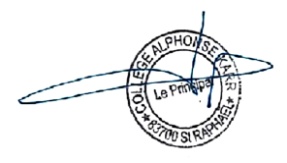 Le Principal G.BRETON-MOUREY